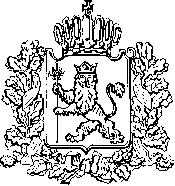 ТЕРРИТОРИАЛЬНАЯ ИЗБИРАТЕЛЬНАЯ КОМИССИЯ ГУСЬ-ХРУСТАЛЬНОГО РАЙОНАПОСТАНОВЛЕНИЕ19.08.2020											№ 651Руководствуясь статьей 65 Федерального закона от 12.06.2002 № 67-ФЗ «Об основных гарантиях избирательных прав и права на участие в референдуме граждан Российской Федерации»,  статьей 65 Закона Владимирской области от 13.02.2003  № 10-ОЗ «Избирательный кодекс Владимирской области», на основании Методических рекомендаций о проведении досрочного голосования в помещениях комиссий на выборах в органы государственной власти субъектов Российской Федерации, органы местного самоуправления, референдуме субъекта Российской Федерации, местном референдуме, одобренных постановлением Центральной избирательной комиссии Российской Федерации от 04.06.2014 № 233/1480-6, Территориальная избирательная комиссия Гусь-Хрустального района, на которую, согласно Постановлений Избирательной комиссии Владимирской области от 26.10.2006 № 156, 18.11.2015 № 333, 18.11.2015 № 334, 27.11.2015 № 358, 27.11.2015 № 359, 27.11.2015 № 360, 08.12.2015 № 366, 08.12.2015 № 367, 08.12.2015 № 368, 08.12.2015 № 372, 16.12.2015 № 378, возложены полномочия избирательных комиссий муниципальных образований Гусь-Хрустального района постановляет:1. При проведении выборов депутатов представительных органов муниципальных образований Гусь-Хрустального района в единый день голосования 13 сентября 2020 года избирателю, который в день голосования по уважительной причине (отпуск, командировка, режим трудовой и учебной деятельности, выполнение государственных и общественных обязанностей, состояние здоровья и иные уважительные причины) будет отсутствовать по месту своего жительства и не сможет прибыть в помещение для голосования на избирательном участке, на котором он включен в список избирателей, предоставляется возможность проголосовать досрочно в помещении Территориальной избирательной комиссии Гусь-Хрустального района с 02 сентября по 12 сентября 2020 года по адресу: г. Гусь-Хрустальный, ул. Карла Либкнехта, д. 6.2. Утвердить график работы Территориальной избирательной комиссии Гусь-Хрустального района, организующей проведение досрочного голосования (прилагается).3. Территориальной избирательной комиссии, организующей проведение досрочного голосования: 3.1. Перед входом в помещение Территориальной избирательной комиссии Гусь-Хрустального района, и участковой избирательной комиссии разместить объявление о дате, времени и месте проведения досрочного голосования, а также краткую справочную информацию с указанием причин, при наличии которых избиратель вправе проголосовать досрочно, согласно пункту 1 статьи 65 Закона Владимирской области «Избирательный кодекс Владимирской области».3.2. Не позднее дня, предшествующего дню начала проведения досрочного голосования в помещении Территориальной избирательной комиссии Гусь-Хрустального района, принять решение, в котором утвердить график дежурства не менее двух членов избирательной комиссии с правом решающего голоса, организующих проведение голосования в каждый из дней проведения досрочного голосования в помещении данной избирательной комиссии. 3.3. Своевременно оборудовать и оснастить помещение для проведения досрочного голосования, в соответствии с требованиями пункта 2 статьи 62 Закона Владимирской области «Избирательный кодекс Владимирской области», с учетом возможности присутствия при проведении досрочного голосования всех членов соответствующей комиссии, наблюдателей, иных лиц, указанных в пункте 4 статьи 21 Закона Владимирской области «Избирательный кодекс Владимирской области».3.4. Разместить настоящее постановление на официальном сайте Территориальной избирательной комиссии Гусь-Хрустального района в информационно-телекоммуникационной сети Интернет и обнародовать иным способом.4. Незамедлительно довести соответствующую информацию до Избирательной комиссии Владимирской области.Председатель избирательной комиссии 				О.М.  ЛяховаСекретарь избирательной комиссии				И.Н. ХореваПриложениек постановлению Территориальной избирательной комиссии Гусь-Хрустального районаот 19.08.2020 № 651График работыТерриториальной избирательной комиссии Гусь-Хрустального районадля проведения досрочного голосования на выборах депутатов представительных органов муниципальных образований Гусь-Хрустального района в единый день голосования 13 сентября 2020 годаТерриториальная избирательная комиссия Гусь-Хрустального района с 02 сентября по 12 сентября 2020 года ежедневно осуществляет рассмотрение заявлений и проводит досрочное голосование избирателей, которые по уважительной причине (отпуск, командировка, режим трудовой и учебной деятельности, выполнение государственных и общественных обязанностей, состояние здоровья и иные уважительные причины – статья 65 Закона Владимирской области от 13.02.2003 № 10-ОЗ «Избирательный кодекс Владимирской области») не смогут принять участие в голосовании при проведении выборов депутатов представительных органов муниципальных образований Гусь-Хрустального района в единый день голосования 13 сентября 2020 года на избирательном участке, где они внесены в список избирателей.Адрес Территориальной избирательной комиссии Гусь-Хрустального района, в помещении которой с 03 сентября по 12 сентября 2020 года проводится досрочное голосование на выборах депутатов представительных органов муниципальных образований Гусь-Хрустального района в единый день голосования 13 сентября 2020 года: г. Гусь-Хрустальный, ул. Карла Либкнехта, д. 6, телефон 2-17-26.Досрочное голосование с 02 сентября по 12 сентября 2020 года вышеуказанной избирательной комиссией проводится в рабочие дни в период с 16 часов до 20 часов, в выходные дни – в период с 9 часов до 13 часов. О проведении досрочного голосования на выборах депутатов представительных органов муниципальных образований Гусь-Хрустального района в единый день голосования 13 сентября 2020 годаТерриториальная избирательная комиссия Гусь-Хрустального района